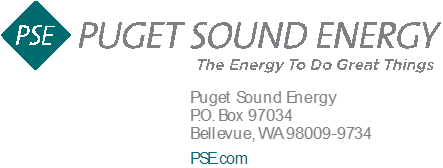 December 15, 2015VIA WEB PORTAL AND OVERNIGHT MAILMr. Steven V. King, Executive Director and Secretary Utilities and Transportation Commission RE:	2015 Qualifying Storm EventsDear Mr. King:Pursuant to the paragraph 246 of Final Order No. 6, Docket Nos. UE-040641 and UG-040640 et al. (“Order No. 6”), Puget Sound Energy ("PSE") hereby provides notification, for the purpose of the Catastrophic Storm Loss Deferral Mechanism, that an event occurred on December 9, 2015.  This is the seventh qualifying storm event for 2015.In accordance with Order No. 6, the restoration O&M costs associated with the December 9th qualifying storm event will be deferred because the annual deferred threshold of $8 million has been met.  PSE will submit additional supplemental Qualifying Events Reports to update the cost information.If you have any questions regarding the information in this filing, please contact Mei Cass at (425) 462-3800.  If you have any questions regarding this informational filing, please contact me at (425) 456-2110. Sincerely, Ken JohnsonDirector, State Regulatory Affairs